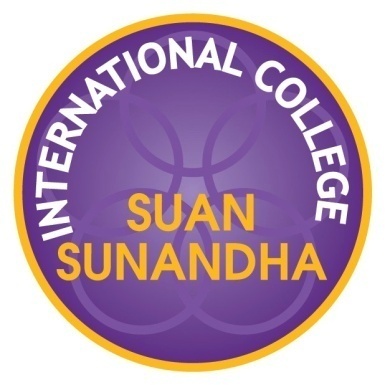 Course SpecificationCourse Code: IIB3429Course Title: International MarketingCredits: 3(3-0-6)Program:International BusinessInternational CollegeSuanSunandhaRajabhat University(SSRUIC)Semester :1 Academic Year :2017Section 1  General InformationCode and Course Title :Course Code:		IIB3427Course Title (English): 	International MarketingCourse Title (Thai): 	การตลาดระหว่างประเทศ2.  Credits :3(3-0-6)3.  Curriculum and Course Category :3.1 Curriculum: Bachelor of Business Administration, Program in International Business (International Program), Revised in 2011.3.2 Course Category:	 General Education		Major Course	 Elective Course			 Others …………….4.  Lecturer Responsible for Course and Instructional Course Lecturer (s) :4.1Lecturer Responsible for Course: Dr.Yingsak Vanpetch4.2 Instructional Course Lecturer(s): None5. Contact/Get in Touch	Room Number401Tel. 088-0449777 E-mail: v.yingsak@gmail.com6. Semester/Yearof Study6.1 Semester:1Year of Study 20176.2 Number of the students enrolled: 36 students7. Pre-requisite Course (If any)CourseCode: NoneCourse Title: None8. Co-requisite Course (If any)	Course Code:  None   Course Title:None 9. Learning LocationBuilding: International College, Nakhonpathom Education Center10. Last Date for Preparing and Revising this Course: 	30th July 2017Section 2  Aims and Objectives1.  Course Aims	At the end of this course, the student will reach to five domainsin the following areas of performance: 1.1Morals and EthicsThe ability to deliver or to complete a required task at or the appointed time,The ability to do the right thing according to the values, beliefs and principles they claim to hold,The ability to make decisions in business according to moral concepts and judgments.1.2 KnowledgeThe ability to identify the business theories and describe important case studies,The ability to provide an analysis and provide the solution to real world problems,The ability to use business knowledge integrated with other disciplines.1.3 Cognitive SkillsThe ability to gather and summarize information, and conduct research,Self-study and sharing information to the class,The ability to solve problems from case studies.1.4 Interpersonal Skills and ResponsibilityThe ability to communicate in English,The ability to use English to solve business problem,Initiate some new business ideas and have leadership.1.5 Numerical Analysis, Communication and Information TechnologySkillsBe able to use basic ICT skills and apply them to daily life,Be able to use statistics and mathematics to solve business problems,Be able to use IT to search for new knowledge and apply numerical analysis in communication with emphasis on practical and real life experiences.2.  Objectives for Developing / Revising Course (content / learning process / assessment / etc.)According to TQF 5 (Thailand Quality Framework 5: HEd.) for the 2016 academic year, students should develop their abilities as follow:To develop an understanding of the elements of the marketing process and theories.To learn how to apply the marketing process to real life business cases, including current world/business news, and develop recommendations to help the business create and sustain competitive advantage.To improve communication skills through the use of team and individual assignments To develop an appreciation for the decision making process required to build strategy in organizationsTherefore, the purpose for developing course content is that it should encourage students on interpersonal skills, team work, and creative thinking. They should be able to apply their knowledge and integrated with other disciplines. The assessment should be assigned in every class in order to improve students’ knowledge, cognitive skills, and interpersonal skills which are important for their future careers.Section 3 Characteristics and Operation1. Course OutlineThe conceptual framework for marketing across national borders, marketing within different foreign environments, international marketing, and factor that affect decision-making in an international setting	กรอบแนวคิดสำหรับการตลาดข้ามพรหมแดนของประเทศ การตลาดต่างประเทศในสภาพแวดล้อมที่แตกต่างกัน การตลาดระหว่างประเทศและปัจจัยที่มีผลต่อการตัดสินใจในการตั้งค่าระหว่างประเทศ2.  Time Length per Semester (Lecture – hours / Practice – hours / Self Study– hours) 3. Time Length per Week for IndividualAcademic Consulting and Guidance	(The lecturer responsible for courseidentifies the information, for example, 1 hour / week)3.1 Self consulting at the lecturer’s office: Room No.: 401Building:International College (Nakhonpathom Education Center/SSRU)3.2 Consulting via office telephone/mobile phone: 088-04497773.3 Consulting via E-Mail:  v.yingsak@gmail.com3.4 Consulting via Social Media (Facebook/Twitter/Line) Line id: neal1203.5 Consulting via Computer Network (Internet/Web board)	Teacher Website: http://www.teacher.ssru.ac.th/yingsakSection 4  Developing Student’s Learning Outcomes1. Morals and Ethics	1.1 Morals and Ethics to be developed		(1) The ability to deliver or to complete a required task at or the 			appointed time,		(2) The ability to do the right thing according to the values, beliefs and 			principles they claim to hold,		(3) The ability to make decisions in business according to moral 			concepts and judgments. 	1.2 Teaching Strategies		(1) The team of students will help to remind other team members to be 			on time,		(2) Provide an example of integrity in classroom such as no plagiarism,		(3) Provide a case study that explains business ethics.	1.3 Evaluation Strategies			(1) Checking student attendance every class,			(2) Evaluate from how many students cheating in exam,			(3) Evaluate from students’ responsibility on their contribution on 				group project.2. Knowledge 	2.1 Knowledge to be acquired			(1)  The ability to identify the business theories and describe important 				case study,			(2)  The ability to provide an analysis and provide the solution to real 				world problems,			(3)  The ability to use business knowledge integrated with other 				disciplines.	2.2 Teaching Strategies			(1) Use Problem-based learning,			(2) Use cooperative learning techniques,			(3) Invite guest speaker who is an expert in real world business.	2.3 Evaluation Strategies			(1) Pop-quiz, midterm, and final exam,			(2) A group project,			(3) Class Presentation.3. Cognitive Skills 	3.1 Cognitive Skills to be developed			(1) The ability to gather and summarize information, and conduct 				research,			(2) Self-study and sharing information to the class,			(3) The ability to solve problems from case studies.	3.2 Teaching Strategies			(1) Group presentations,			(2) Participate in real competitions such as business plan writing,			(3) Problem-based learning.	3.3 Evaluation Strategies			(1) Evaluate individual and group research and studies,			(2) Evaluate in class activities and personal involvement,			(3) Class presentations and discussion.4. Interpersonal Skills and Responsibility 	4.1 Interpersonal Skills and Responsibility to be developed			(1)  The ability to communicate in English,			(2)  The ability to use English to solve business problem,		(3)  The ability to initiate some new business ideas and have leadership.	4.2 Teaching Strategies		(1) Allow students with work in unfamiliar situation with new team members,		(2) Practice business manner and how to deal with customers,		(3) Use advance business English to communicate in class and with lecturers.	4.3 Evaluation Strategies			(1) How students participate in teamwork,			(2) How students use advance business English in their presentation,			(3) Evaluate students’ business creativities and innovativeness by 				keynote speaker involvement or students contest organization.5. Numerical Analysis, Communication and Information Technology Skills	5.1 Numerical Analysis, Communication and Information Technology Skills to be developed		(1) Be able to use basic ICT skills and apply them to daily life,			(2) Be able to use statistics and mathematics to solve business problems,			(3) Be able to use IT to search for new knowledge and apply numerical 				analysis in communication with emphasis on practical and real life 				experiences.	5.2 Teaching Strategies			(1) Use case studies that allow students to implement their knowledge 				of statistics and mathematics to solve business problems,			(2) Use activities such as encouraging students to show their work in 				an exhibition,			(3) Students will form a team and do the group projects that require 				two-ways communication and develop their social skills.	5.3 Evaluation Strategies			(1) Evaluate the correct application of statistics and mathematics to 				solve problems,			(2) Evaluate their ability to present their work in at an exhibition,			(3) Evaluate their ability to use software computer such as Photoshop 				doing their work.       Remark:   Symbol● means ‘major responsibility’		 Symbol ○ means ‘minor responsibility’                    No symbol means ‘no responsibility’The above symbols were shown in ‘Curriculum Mapping’ of TQF 2. (Program Specification)Section 5  Lesson Plan and Assessment1. Lesson Plan2. Learning Assessment PlanSection 6  Learning and Teaching Resources1. Textbook and Main Documents Philip Cateora, John Graham, Mary Gilly (2012). International Marketing  (16th ed). McGraw-Hill 2. Important Documents for Extra Study Kotler, Philip & Kotler, Kevin L. (2009). Marketing Management (13th ed.). Pearson3. Suggestion Information (Printing Materials/Website/CD/Others) Jeannet, Jean P & Hennessey, David.(2011). Case in Global Marketing Strateies. (5th  ed.). Houghtion MifflinSection 7 Course Evaluation and RevisingStrategies for Course Evaluation by Students 1.1 Using survey questions to collect information from the students’ opinions to improve the course and enhance the curriculum. The topics include:Content objectivesThe instructional materialsLearning methods and assessmentAdvisory method1.2 Observing students’ behavior in classroom.1.3 Interviewing students during classroom.Strategies for Course Evaluation by Lecturer 2.1 Lecturer observes the class and discusses the results as follow:The lecturer is well prepared for class sessions. The lecturer answers questions carefully and completely. The lecturer uses examples to make the materials easy to understand. The lecturer stimulated interest in the course. The lecturer made the course material interesting. The lecturer is knowledgeable about the topics presented in this course. The lecturer treats students respectfully. The lecturer is fair in dealing with students. The lecturer makes students feel comfortable about asking question. Course assignments are interesting and stimulating. The lecturer’s use of technology enhanced learning in the classroom. 	2.2 The Dean or head of program construct assessment items to evaluate four dimensions of lecturer’s competencies: teaching skills, organization and presentation of materials, management of the learning environment, and teaching attitudes.Teaching RevisionLecturer revises teaching / learning process based on the results from the students’ survey question, observation, interview, and classroom research.Feedback for Achievement StandardsThe evaluation is conducted by the Administrator Committee in order toassess process and grading.Methodology and Planning for Course Review and Improvement5.1 Revise and develop course structure and learning process every year.5.2 Seek advisory from expertise in order to enhance content and make it up-to-date with the changing environment.Curriculum Mapping Illustrating the Distribution of Program Standard Learning Outcomes to Course LevelLecture(hours)Remedial Class(hours)Practice/Field Work/Internship (hours)Self-Study(hours)48 hours-96 hours3+ (if any)WeekTopic/OutlinePeriodsLearning Activities and MediasLecturer(s)1Topic 1 Introduction to International Marketing Development of business operationsAdvantages and disadvantages  of international marketingTypes of international companyThe objective of international marketing3 hrs- Pretest- Direct instruction and group discussion- Student center: cooperative learning (round robin)Dr. Yingsak Vanpetch2Topic 2 Information base for global marketingMarketing informationData to support market entry decision Data for market expansionInformation to coordinate worldwidePrimary sources for international marketingMarketing analysis from research data3 hrs- Direct instruction - Problem based learning: case study- Student center: cooperative learning (TAI: Team Assist Individual)Dr. Yingsak Vanpetch3Topic 3 Mode of entry to international marketingInternational market entry supporting factorsInternational market entry strategies3 hrs- Direct Instruction- Student center: cooperative learning (think – pair – share)Dr. Yingsak Vanpetch4Topic 4 Culture and negotiationHofstede’ culture dimensionsAdapting to foreign cultureNegotiation for international marketingNegotiation strategies3 hrs- Direct Instruction- Student center: cooperative learning (rally robin)Dr. Yingsak Vanpetch5Topic 5 Strategic Planning in international marketingGlobalization driverInternational and global expansion strategiesBasic factors for international market segmentationGlobal marketing program development3 hrs- Direct Instruction- Student center: cooperative learning (jigsaw activity)Dr. Yingsak Vanpetch6Topic 6 International marketing environmentExpansion of international tradeInfluencing factors of expansion of international trade3 hrs- Direct Instruction- Student center: cooperative learning (round robin)Dr. Yingsak Vanpetch7Group Presentation3 hrs- Oral presentation- Report - Midterm ReviewDr. Yingsak Vanpetch8Midterm Examination3 hrs- Paper test- Analysis questions- EssayDr. Yingsak Vanpetch9Topic 7 The brand management in global marketGlobal brandStrategies brandGlobal segment & brand positing managementProduction positioning for global marketInternational management of product & brand3 hrs- Direct Instruction- Problem based learning: case study- Student center: cooperative learning (role playing)Dr. Yingsak Vanpetch10Topic 8 The product management in global marketProduct management New product success factors3 hrs- Direct Instruction- Problem based learning: case study- Student center: cooperative learning (jigsaw problem solving)Dr. Yingsak Vanpetch11Topic 9 Global pricing StrategiesProduct pricing methodDrivers of foreign market pricingTransfer prices between subsidiariesForeign exchange rate to selling pricesPricing polity for international market3 hrs- Direct Instruction- Student center: cooperative learning (round robin)Dr. Yingsak Vanpetch12Topic 10 Global distribution systemDistribution process Managing global distributionGlobal logisticsTerms of shipment & sale3 hrs- Direct Instruction- Student center: cooperative learning (rotating feedback)Dr. Yingsak Vanpetch13Topic 11 Promotion for global marketMassage of global marketing communicationTypes of promotion for global marketGlobal media3 hrs- Direct Instruction- Student center: cooperative learning(TGT: Team Game Tournament)Dr. Yingsak Vanpetch14Topic 12 International Marketing Plan3 hrs- Direct Instruction- Student center: cooperative learning(TGT: Team Game Tournament)Dr. Yingsak Vanpetch15Group Presentation3 hrs- Oral presentation- Report - Final Exam reviewDr. Yingsak Vanpetch16** Make up class **3 hrs- Group discussion- Final Exam reviewDr. Yingsak Vanpetch17Final Examination3 hrs- Paper test- Analysis questions- EssayDr. Yingsak VanpetchLearning OutcomeAssessment ActivitiesTime Schedule(Week)Proportion for Assessment(%)1. Morals and Ethics(1) The ability to deliver or to complete a required task at or the appointed time,(2) The ability to do the right thing according to the values, beliefs and principles they claim to hold,(3) The ability to make decisions in business according to moral concepts and judgments.Open-end QuestionsAttendance criteriaShort answer questionsThroughout semesterS/U10%S/ULearning OutcomeAssessment ActivitiesTime Schedule(Week)Proportion for Assessment(%)2. Knowledge(1)  The ability to identify the business theories and describe important case study,(2)  The ability to provide an analysis and solution to real world problems,(3)  The ability to use business knowledge integrated with other disciplines.Question & answerMid-term examinationFinal examinationThroughout semesterWeek 8Week 17S/U25%25%3. Cognitive Skills(1) The ability to gather and summarize information, and conduct research,(2) Self-study and sharing information to the class,(3) The ability to solve problems from case studies.Report paperOral presentationQuestion & answer(1)Week15(2)Throughout semester(3)Throughout semesterS/U10%10%4. Interpersonal Skills and Responsibility(1)  The ability to communicate in English,(2)  The ability to use English to solve business problem,(3) Initiate some new business ideas and have leadership.Short answer questionsOpened-end questionsEssay questionsThroughout semesterThroughout semesterThroughout semesterS/US/U10%Learning OutcomeAssessment ActivitiesTime Schedule(Week)Proportion for Assessment(%)5. Numerical Analysis, Communication and Information Technology Skills(1) Be able to use basic ICT skills and apply them to daily life,(2) Be able to use statistics and mathematics to solve business problems,(3) Be able to use IT to search for new knowledge and apply numerical analysis in communication with emphasis on practical and real life experiences.Report paperOral presentationGroup dicussion(1) Throughout semester(2) Week15(3) Throughout semester(1) S/U(2) 10%(3) S/UCourses1. Morals and Ethics1. Morals and Ethics1. Morals and Ethics2. Knowledge2. Knowledge2. Knowledge3. Cognitive Skills3. Cognitive Skills3. Cognitive Skills4. Interpersonal Skillsand Responsibility4. Interpersonal Skillsand Responsibility4. Interpersonal Skillsand Responsibility5. Numerical Analysis, Communication and Information TechnologySkills5. Numerical Analysis, Communication and Information TechnologySkills5. Numerical Analysis, Communication and Information TechnologySkillsCourse Category:Business Major Course Major Responsibility                                 Minor Responsibility Major Responsibility                                 Minor Responsibility Major Responsibility                                 Minor Responsibility Major Responsibility                                 Minor Responsibility Major Responsibility                                 Minor Responsibility Major Responsibility                                 Minor Responsibility Major Responsibility                                 Minor Responsibility Major Responsibility                                 Minor Responsibility Major Responsibility                                 Minor Responsibility Major Responsibility                                 Minor Responsibility Major Responsibility                                 Minor Responsibility Major Responsibility                                 Minor Responsibility Major Responsibility                                 Minor Responsibility Major Responsibility                                 Minor Responsibility Major Responsibility                                 Minor ResponsibilityCourse Category:Business Major Course123123123123123Course Code: IIB3429Course Title: International Marketing